ГОСТ 21.110-95МЕЖГОСУДАРСТВЕННЫЙ    СТАНДАРТСИСТЕМА ПРОЕКТНОЙ ДОКУМЕНТАЦИИ ДЛЯ СТРОИТЕЛЬСТВАПРАВИЛА ВЫПОЛНЕНИЯ СПЕЦИФИКАЦИИ ОБОРУДОВАНИЯ, ИЗДЕЛИЙ И МАТЕРИАЛОВМЕЖГОСУДАРСТВЕННАЯ НАУЧНО-ТЕХНИЧЕСКАЯ КОМИССИЯ ПО СТАНДАРТИЗАЦИИ И ТЕХНИЧЕСКОМУ НОРМИРОВАНИЮ В СТРОИТЕЛЬСТВЕПредисловие1 РАЗРАБОТАН Государственным предприятием — Центром методологии, нормирования и стандартизации в строительстве (ГП ЦНС), Государственным проектным и конструкторским институтом Проект-монтажавтоматика и Государственным проектным, конструкторским и научно-исследовательским институтом СантехНИИпроектВНЕСЕН Минстроем России2 ПРИНЯТ Межгосударственной научно-технической комиссией по стандартизации и техническому нормированию в строительстве 19 апреля 1995 г.За принятие стандарта проголосовали:3 ВВЕДЕН В ДЕЙСТВИЕ с 1 июня 1995 г. в качестве государственного стандарта Российской Федерации постановлением Минстроя России от 05.06.95 № 18—554 ВЗАМЕН ГОСТ 21.109—80, ГОСТ 21.110—82 и ГОСТ 21.111—84МЕЖГОСУДАРСТВЕННЫЙ    СТАНДАРТСистема проектной документации для строительстваПРАВИЛА ВЫПОЛНЕНИЯ СПЕЦИФИКАЦИИ ОБОРУДОВАНИЯ, ИЗДЕЛИЙ И МАТЕРИАЛОВSystem of building design documentsRules of developing ipecifications for equipment, products and materialsДата введения 1995-06-011 ОБЛАСТЬ ПРИМЕНЕНИЯНастоящий стандарт устанавливает требования к выполнению спецификации оборудования, изделии и материалов к основным комплектам рабочих чертежей зданий и сооружений различного назначения.2 НОРМАТИВНЫЕ ССЫЛКИВ настоящем стандарте использована ссылка на ГОСТ 21.101-93 СПДС. Основные требования к рабочей документации.3 ОПРЕДЕЛЕНИЯВ настоящем стандарте применяют следующий термин Спецификация оборудования, изделий и материалов — текстовый проектный документ, определяющий состав оборудования, изделий и материалов, предназначенный для комплектования, подготовки и осуществления строительства.4 ВЫПОЛНЕНИЕ СПЕЦИФИКАЦИИ ОБОРУДОВАНИЯ, ИЗДЕЛИЙ И МАТЕРИАЛОВ4.1 Спецификацию оборудования, изделий и материалов (далее — Спецификация) составляют по форме 1 ко всем основным комплектам рабочих чертежей (кроме основных комплектов рабочих чертежей строительных конструкций).4.2 В спецификацию включают всё оборудование, изделия и материалы, предусмотренные рабочими чертежами соответствующего основного комплекта.4.3 Спецификацию, как правило, составляют по разделам (подразделам), состав которых, и последовательность записи, в них оборудования, изделий и материалов устанавливаются соответствующими стандартами СПДС. Наименование каждого раздела (подраздела) записывают в виде заголовка в графе 2 и подчеркивают.4.4 В Спецификацию не включают отдельные виды изделий и материалы, номенклатуру и количество которых определяет строительно-монтажная организация, исходя из действующих технологических и производственных норм.4.5 В Спецификации указывают:— в графе 1 — позиционные обозначения оборудования, изделия, предусмотренные рабочими чертежами   соответствующего основного комплекта;— в графе 2 — наименование оборудования, изделия, материала, их техническую характеристику в соответствии с требованиями стандартов, технических условий и другой технической документации, а также другие необходимые сведения. При записи материала указывают его условное обозначение, установленное в стандарте или другом нормативном документе;— в графе 3 — тип, марку оборудования, изделия, обозначение стандарта, технических условий или другого документа,   а также обоз-начение опросного листа;— в графе 4 — код оборудования, изделия, материала   по классифи-катору продукции;— о графе 5 — наименование завода — изготовителя оборудования (для импортного оборудования — страну, фирму);— в графе 6 — обозначение единицы измерения; — в графе 7 — количество оборудования, изделий, материалов;— в графе 8 — массу единицы оборудования, изделия в килограм-мах. Допускается для тяжелого оборудования указывать массу в тоннах. Для оборудования (массой до 25 кг), не требующего при монтаже применения подъемно-транспортных средств, графу допускается не заполнять;— в графе 9 — дополнительные сведения.4.6 В Спецификации, при записи оборудования и изделий ин-, дивидуального изготовления, графы 4 и 5 не заполняют, а в графе 8 указывают ориентировочную массу единицы оборудования.4.7 Спецификацию оборудования, изделий и материалов оформляют в качестве самостоятельного документа, которому присваивают обозначение, состоящее из обозначения соответствующего основного комплекта рабочих чертежей по ГОСТ 21.101 и, через точку, шифра С. Пример — 2345 — 11 — ТХ.С,  2345 — 11 — ОВ.С,  2345 — 11 — — АТХ.С.4.8 Первым листом Спецификации является титульный лист, выполняемый по форме 2.Допускается титульный лист не выполнять. В этом случае на первом листе Спецификации вместо основной надписи по форме 5 выполняют основную надпись по форме 3 ГОСТ 21.101.4.9 Спецификацию оборудования, изделий и материалов включают в ведомость ссылочных и прилагаемых документов (форма 2 ГОСТ 21.101), в раздел “Прилагаемые документы” и выдают заказчику в количестве, установленном для рабочих чертежей.Форма 1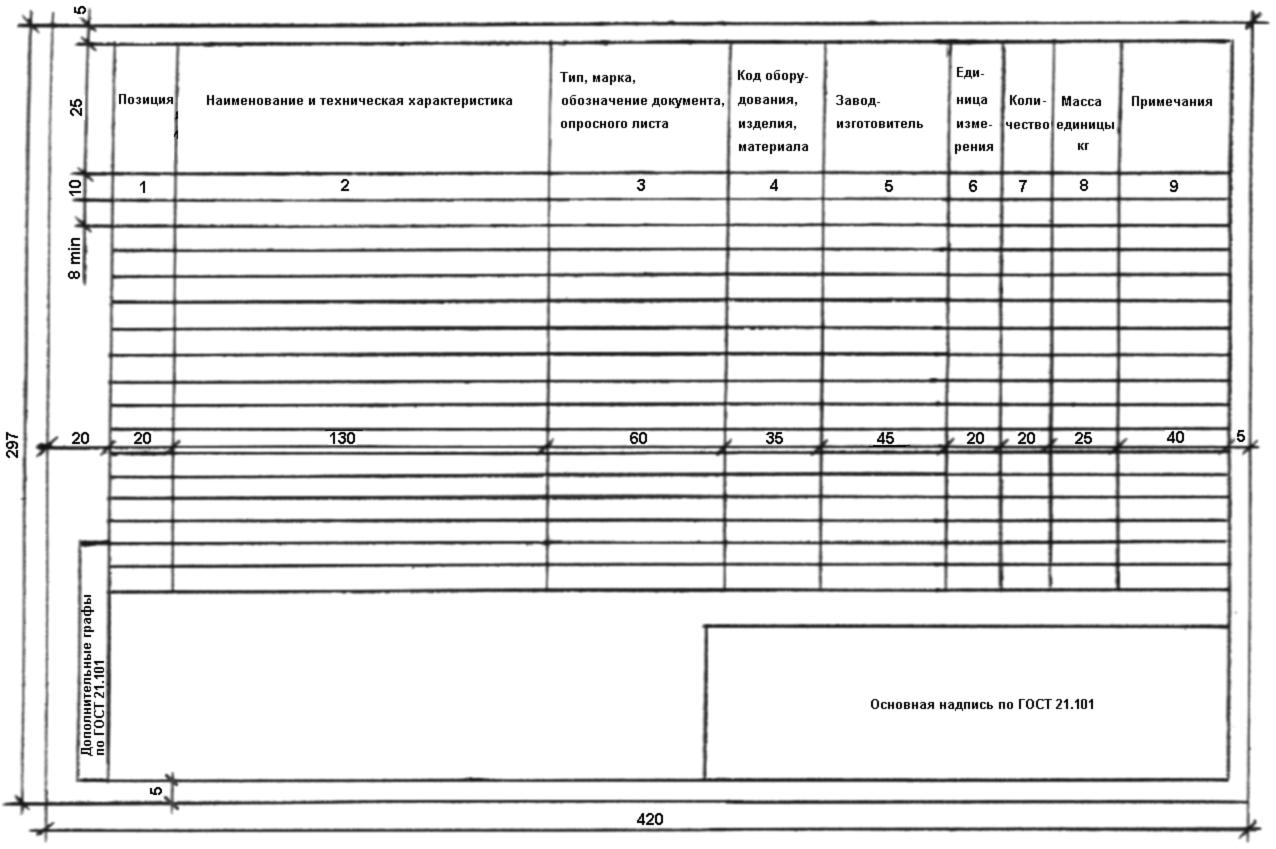 Форма 2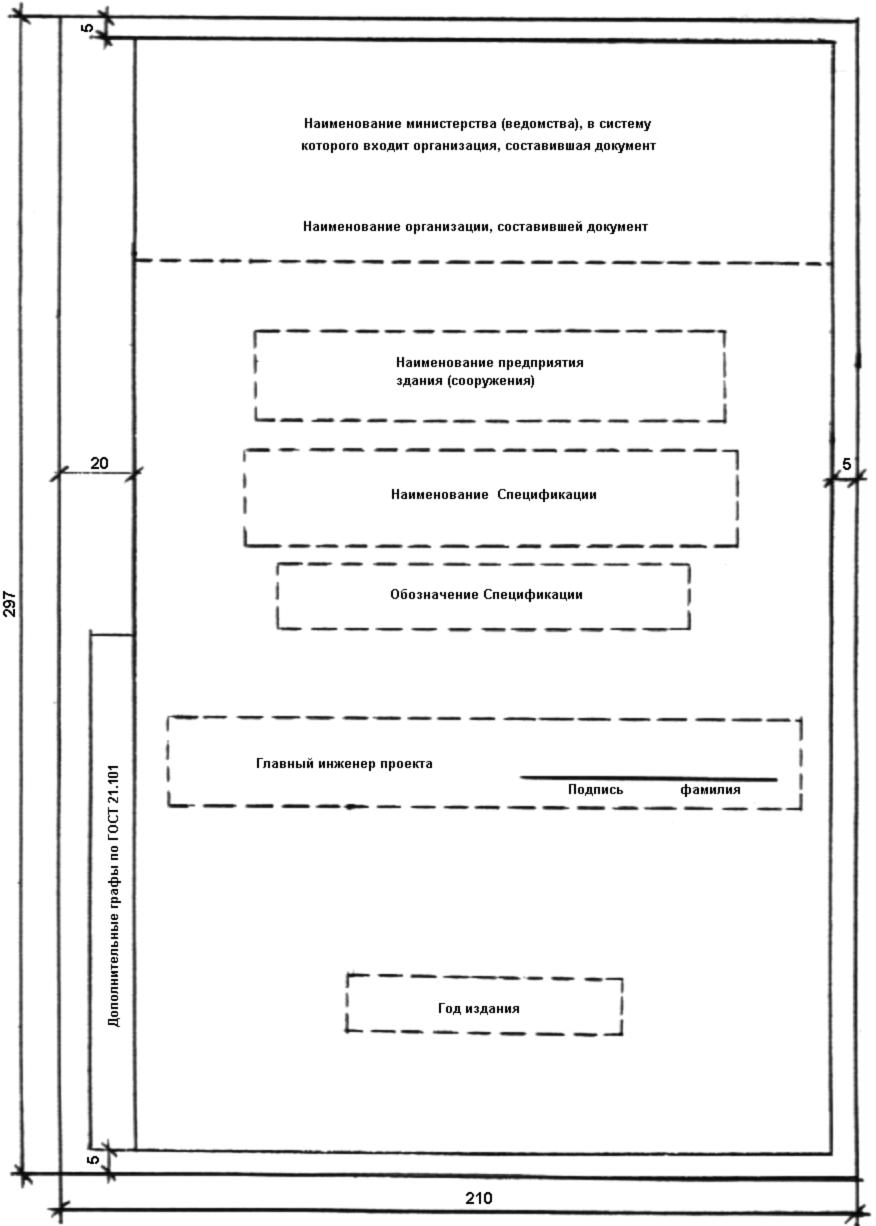 ________* Наименование министерства (ведомства) допускается не указывать.УДК 691:002:006:354  ОКС 01.100.30     Ж01   ОКСТУ 0021Ключевые слова: Спецификация оборудования, изделий и материалов, выполнениеНаименование государстваНаименование органа государственного управления строительствомРеспублика АрменияГосупрархитектуры Республики АрменияРеспублика КазахстанМинстрой Республики КазахстанКыргызская РеспубликаГосстрой Кыргызской РеспубликиРеспублика МолдоваМинархстрой Республики МолдоваРоссийская ФедерацияМинстрой РоссииРеспублика ТаджикистанГосстрой Республики ТаджикистанРеспублика УзбекистанГоскомархитектстрой Республики УзбекистанУкраинаГосстрой Украины